令和2年度　文部科学大臣杯第66回全日本大学対抗ウエイトリフティング選手権大会（1部）会場：埼玉県上尾市　スポーツ総合センター日時：2021年3月5～6日61ｋｇ級　岡村康広　　S　104　C&J　128　T　232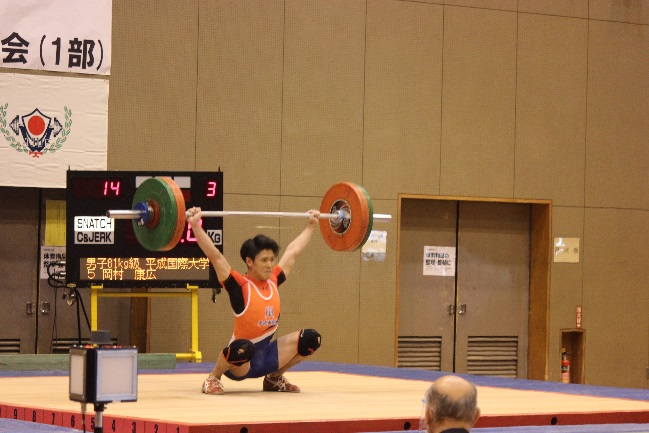 61ｋｇ級　川島圭吾　　S　95　C&J　131　T　226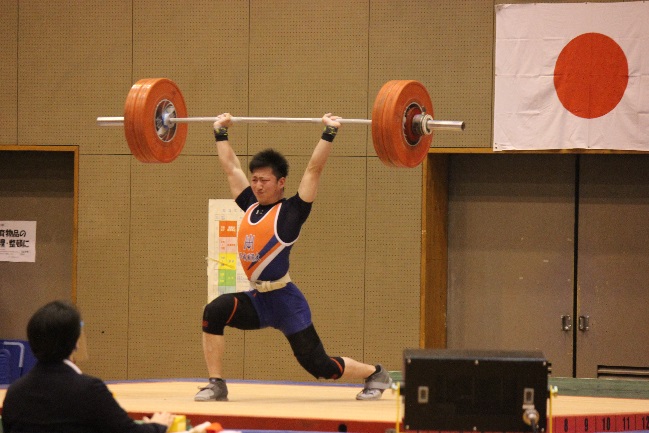 67ｋｇ級　宮原翔角　　S　103　C&J　135　T　238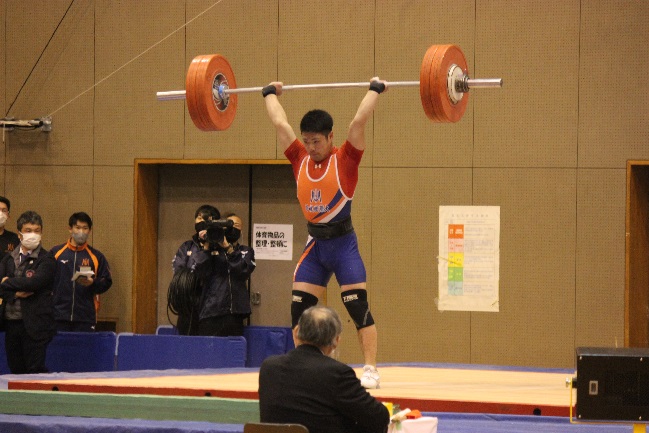 73ｋｇ級　長根隆文　　S　111　C&J　140　T　251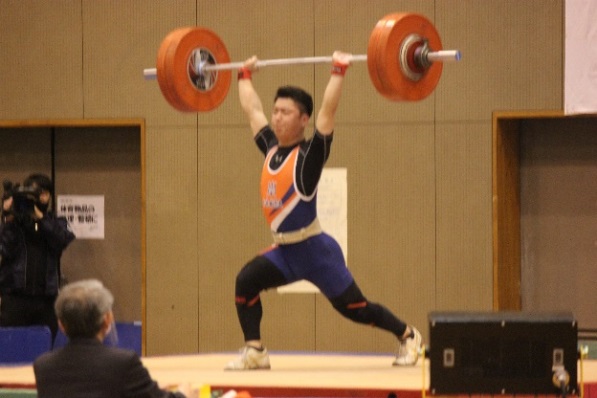 81ｋｇ級　三浦暉　　S　120　C&J　150　T　270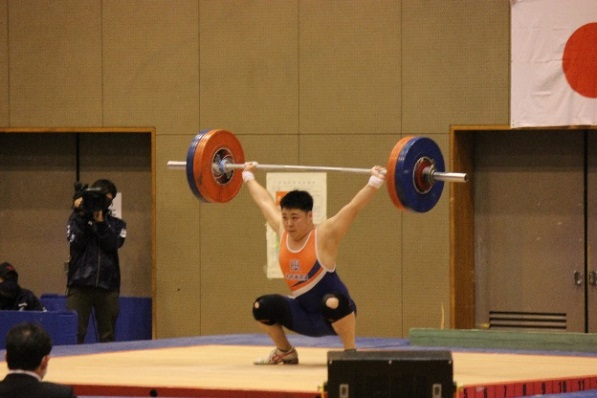 89ｋｇ級　櫻井歩　　S　130　C&J　162　T　292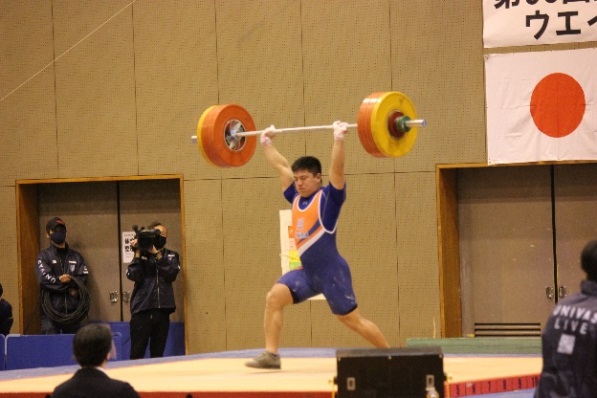 96ｋｇ級　佐藤駿　　S　118　C&J　145　T　263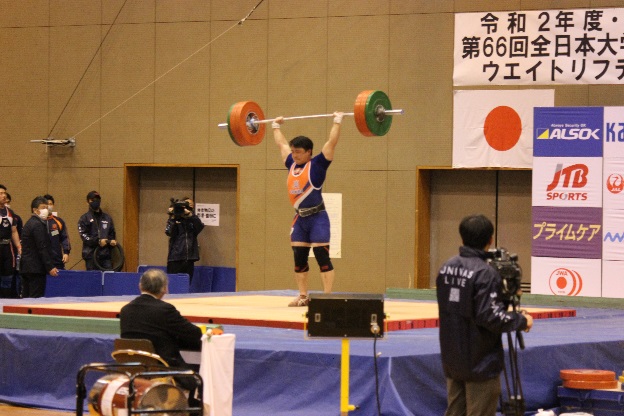 102ｋｇ級　大宮弘聖　　S　122　C&J　135　T　257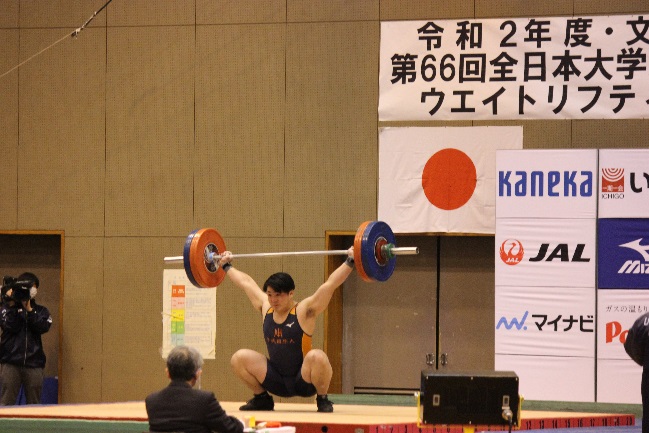 109ｋｇ級　本庄剛　　S　123　C&J　163　T　286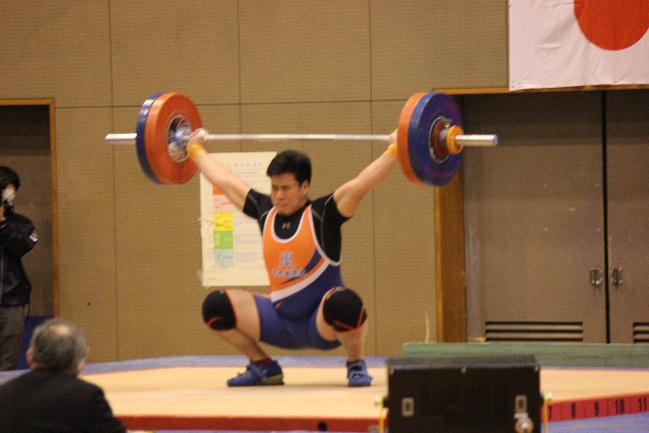 +109ｋｇ級　千葉元太　　S　123　C&J　158　T　281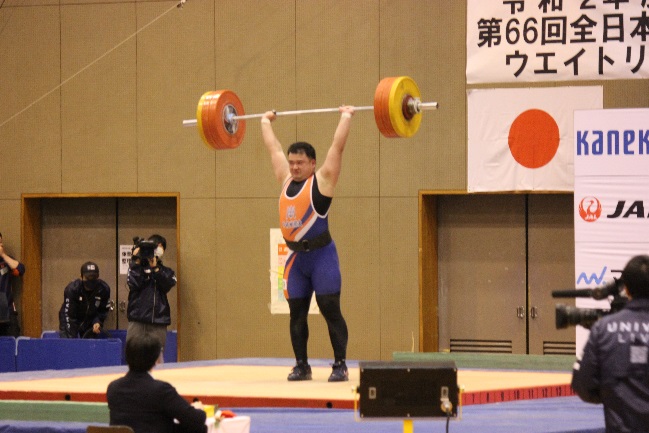 7年ぶり　1部残留確定！！団体第8位応援ありがとうございました！！！